W dniu 11 września 2016 w Huszlewie odbędą się Dożynki Powiatowe z następującym programem:12:00 – Msza Święta w kościele pw. Św. Antoniego Padewskiego w Huszlewie13.15 Przemarsz korowodu dożynkowego na boisko przy Zespole Szkolno-Wychowawczym w Huszlewie13.30 Rozpoczęcie przez Bractwo Kurkowe Podlasko-Kozieradzkie części oficjalnejCeremoniał dzielenia się chlebem dożynkowym. Przemówienia okolicznościowe.14.30  Część artystyczna w wykonaniu uczniów Zespołu Szkolno-Wychowawczego w Huszlewie15.45 Wręczenie Brązowego Krzyża Zasługi Radnym Gminy HuszlewZespół Ludowy MarysieńkiKonkurs "Ja w przebraniu za owoc lub warzywo"Zespół Sąsiadeczki17.00 Rozstrzygnięcie konkursów: Najpiękniejszy wieniec dożynkowy, Potrawy z ziemniaka na różne sposoby, Ja w przebraniu za owoc lub warzywo, wręczenie nagród w konkursie KRUS i wędkarskim, konkurs w strzelaniu wirtualnym, Konkurs wiedzy o gminieZespół Zakrze ŚpiewaZespół HuszlewiacyZespół Pieśni i Tańca Ziemi Łosickiej19.00 Zespół Server Dance21.00 Zespół Solaris22.00 DJ PyzdraPoza sceną animację dla najmłodszych, kramy, stoiska oraz inne atrakcjeSERDECZNIE ZAPRASZAMY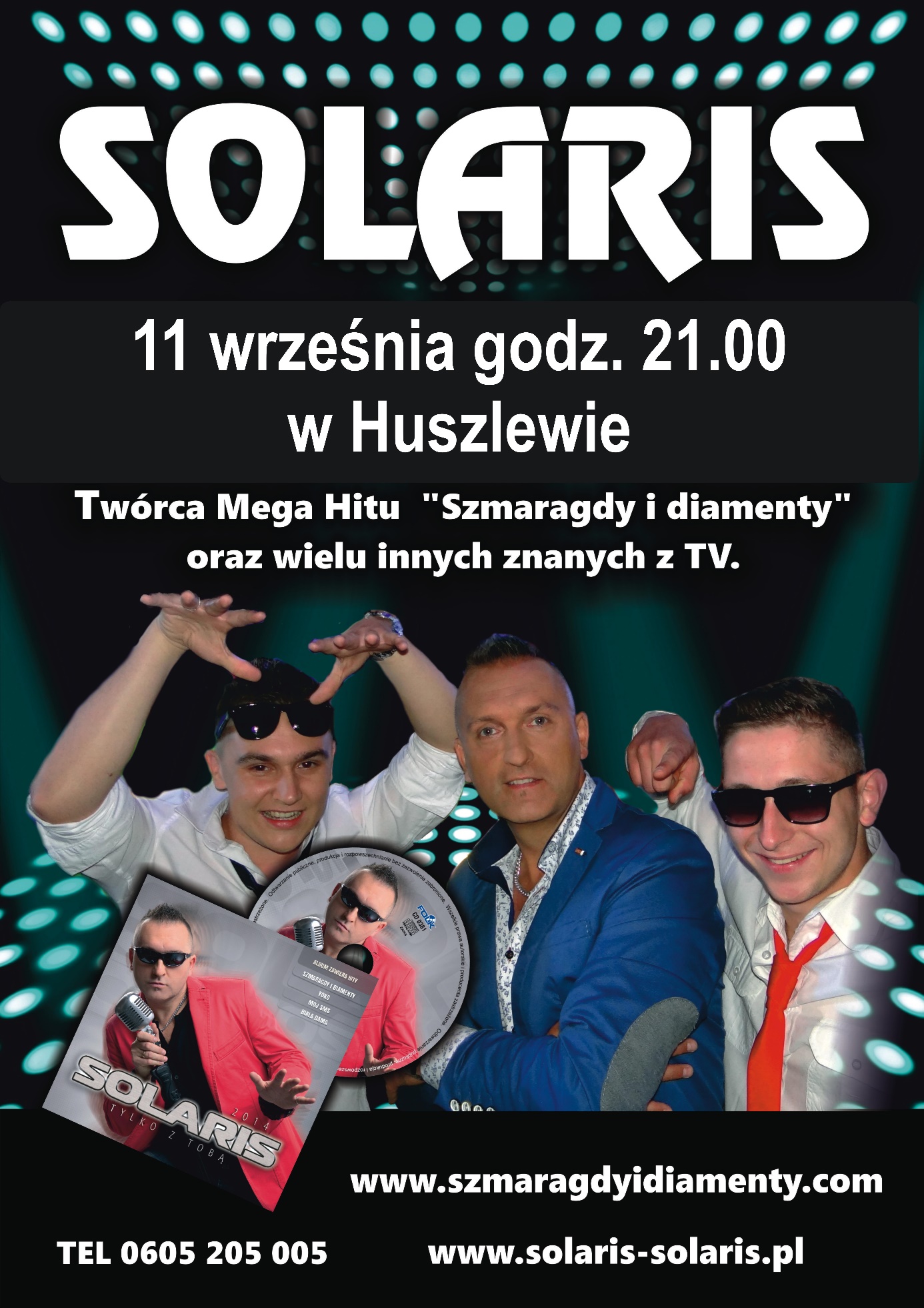 